Движимое имущество МО «Лесколовское сельское поселение» Всеволожского муниципального района Ленинградской области для дополнения Перечня муниципального имущества МО «Лесколовское сельское поселение» Всеволожского муниципального района Ленинградской области, свободного от прав третьих лиц (за исключением имущественных прав субъектов малого и среднего предпринимательства)ПЕРЕЧЕНЬмуниципального имущества МО «Лесколовское сельское поселение» Всеволожского муниципального района Ленинградской области, свободного от прав третьих лиц (за исключением имущественных прав субъектов малого и среднего предпринимательства)Приложение 1К постановлению администрацииМО «Лесколовское сельское поселение» Всеволожского муниципального района Ленинградской области№ 375 от «18» октября 2019 г.№ п/пАдрес (местоположение) объектаВид объекта недвижимости;движимое имуществоОсновные характеристики Сведения о праве арендыСведения о праве арендыФото1.Ленинградская область, Всеволожский район, д. Верхние Осельки, ул. Ленинградская, д. 32ТелефонАОН, Caller ID (журнал на 50 вызовов), русскоязычное меню, 12 мелодий звонка, повторный набор, подсветка дисплея, телефонный справочник (50 записей)Предназначен для сдачи в арендуПредназначен для сдачи в аренду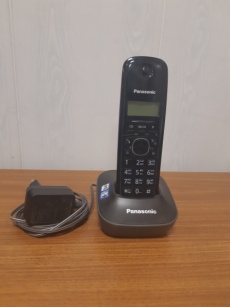 Приложение 2К постановлению администрацииМО «Лесколовское сельское поселение» Всеволожского муниципального района Ленинградской области№ 375 от «18» октября 2019 г.Приложение 2К постановлению администрацииМО «Лесколовское сельское поселение» Всеволожского муниципального района Ленинградской области№ 375 от «18» октября 2019 г.№ п/пАдрес (местоположение) объектаВид объекта недвижимости;движимое имуществоОсновные характеристики Сведения о праве арендыФото1Ленинградская область, Всеволожский район, п. Осельки, дом 108, пом. 3Нежилое помещение90,1 кв.мПредназначено для сдачи в аренду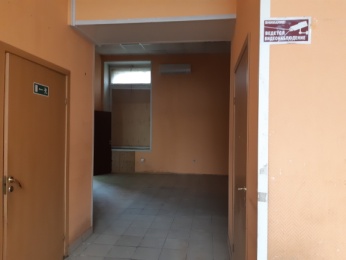 2Ленинградская область, Всеволожский район, дер. Лесколово, ул. Красноборская, д. 4, ДК Нежилое помещение11,1 кв.мАренда от 13.01.2010 г.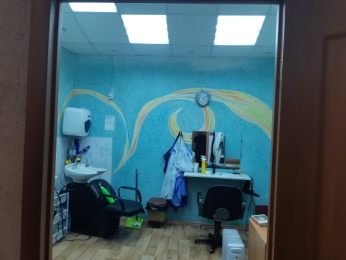 3.Ленинградская область, Всеволожский район, дер. Лесколово, ул. Красноборская, д. 4, ДКНежилое помещение11,1 кв.мАренда от 13.05.2010 г.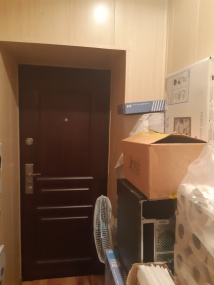 4.Ленинградская область, Всеволожский район, дер. Лесколово, ул. Красноборская, д. 4, ДКНежилое помещение17,2 кв.мАренда от 01.05.2010 г.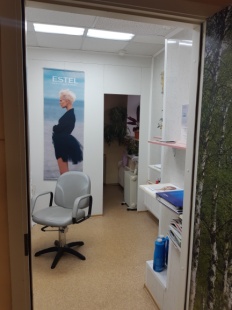 5.Ленинградская область, Всеволожский район, п. Осельки, дом 108, пом. 5Нежилое помещение25,9 кв.мАренда от 15.12.2017 г.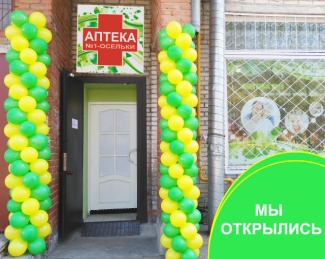 6.Ленинградская область, Всеволожский район, д. Верхние Осельки, ул. Ленинградская, д. 32ТелефонАОН, Caller ID (журнал на 50 вызовов), русскоязычное меню, 12 мелодий звонка, повторный набор, подсветка дисплея, телефонный справочник (50 записей)Предназначен для сдачи в аренду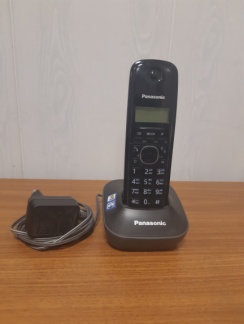 